The president greets the peopleGrace, mercy and peacefrom God our Fatherand the Lord Jesus Christbe with youAll   and also with you.IntroductionThe president introduces the celebration using these or other appropriate wordsDear brothers and sisters in Christ, during Lent we have been preparing by works of love and self-sacrifice for the celebration of our Lord’s death and resurrection. Today we come together to begin this solemn celebration in union with the Church throughout the world. Christ enters his own city to complete his work as our Saviour, to suffer, to die, and to rise again. Let us go with him in faith and love, so that, united with him in his sufferings, we may share his risen life.The people hold up palms or branches while this prayer is said by the presidentGod our Saviour,whose Son Jesus Christ entered Jerusalem as Messiah to suffer and to die;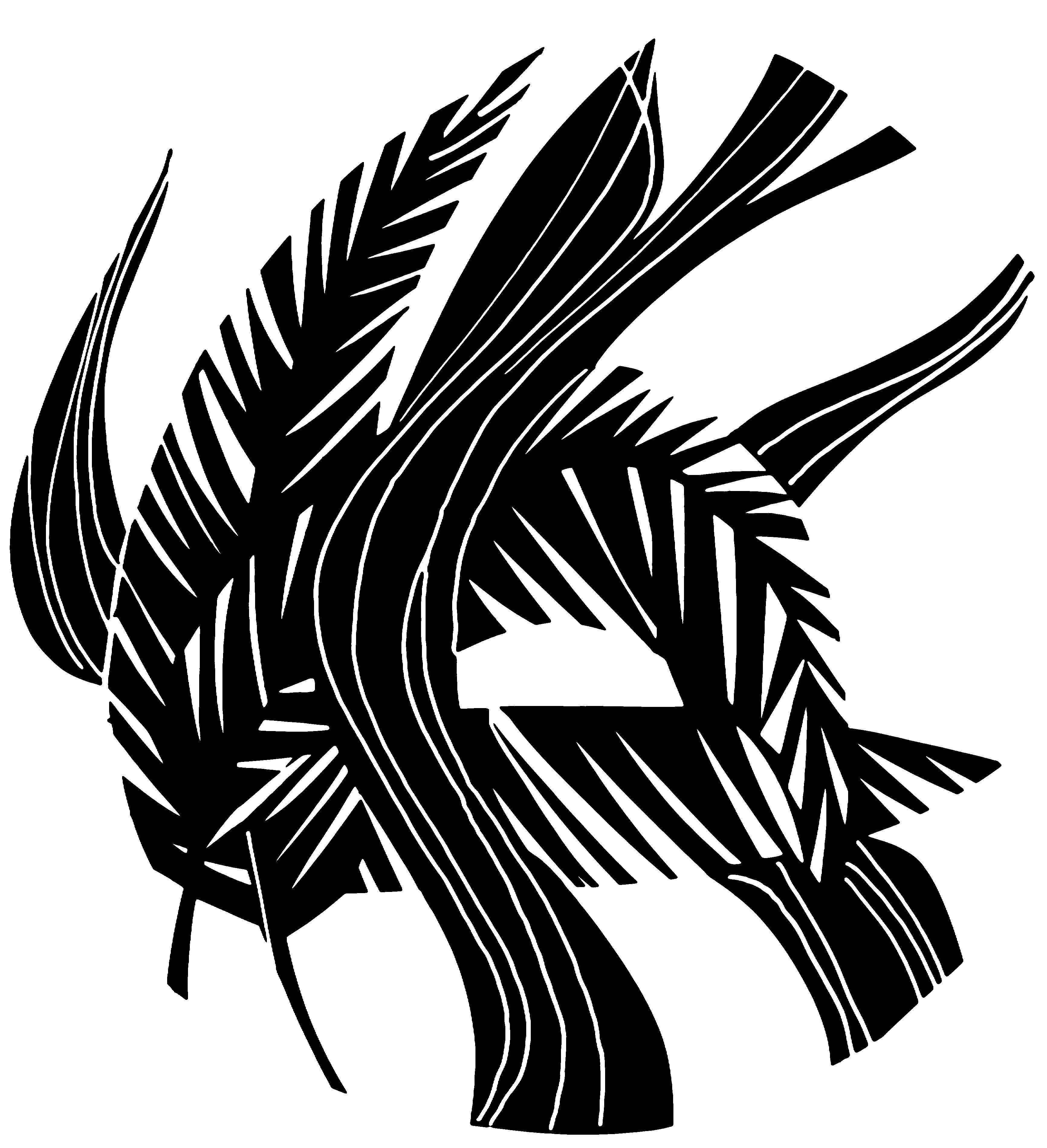 let these palms be for us signs of his victoryand grant that we who bear them in his namemay ever hail him as our King,and follow him in the way that leads to eternal life;who is alive and reigns with you,in the unity of the Holy Spirit,one God, now and for ever.All   Amen.The Palm GospelHear the Gospel of our Lord Jesus Christ according to Mark.All   Glory to you, O Lord.Mark 11.1-11When Jesus and his disciples were approaching Jerusalem, at Bethphage and Bethany, near the Mount of Olives, Jesus sent two of his disciples and said to them, ‘Go into the village ahead of you, and immediately as you enter it, you will find tied there a colt that has never been ridden; untie it and bring it. If anyone says to you, “Why are you doing this?” just say this, “The Lord needs it and will send it back here immediately.”’ They went away and found a colt tied near a door, outside in the street. As they were untying it, some of the bystanders said to them, ‘What are you doing, untying the colt?’ They told them what Jesus had said; and they allowed them to take it. Then they brought the colt to Jesus and threw their cloaks on it; and he sat on it. Many people spread their cloaks on the road, and others spread leafy branches that they had cut in the fields. Then those who went ahead and those who followed were shouting,‘Hosanna!Blessed is the one who comes in the name of the Lord!Blessed is the coming kingdom of our ancestor David!Hosanna in the highest heaven!’This is the Gospel of the Lord.All   Praise to you, O Christ.Introit  The Children of the HebrewsCollectAlmighty and everlasting God,who in your tender love towards the human race sent your Son our Saviour Jesus Christto take upon him our fleshand to suffer death upon the cross:grant that we may follow the example of his patience and humility,and also be made partakers of his resurrection;through Jesus Christ your Son our Lord,who is alive and reigns with you,in the unity of the Holy Spirit,one God, now and for ever.Amen.Philippians 2.5-115Let the same mind be in you that was in Christ Jesus, 
6 who, though he was in the form of God,
   did not regard equality with God
   as something to be exploited, 
7 but emptied himself,
   taking the form of a slave,
   being born in human likeness.
And being found in human form, 
8   he humbled himself
   and became obedient to the point of death—
   even death on a cross. 
9 Therefore God also highly exalted him
   and gave him the name
   that is above every name, 
10 so that at the name of Jesus
   every knee should bend,
   in heaven and on earth and under the earth, 
11 and every tongue should confess
   that Jesus Christ is Lord,
   to the glory of God the Father. Mark 15.1-39 15As soon as it was morning, the chief priests held a consultation with the elders and scribes and the whole council. They bound Jesus, led him away, and handed him over to Pilate. 2Pilate asked him, ‘Are you the King of the Jews?’ He answered him, ‘You say so.’ 3Then the chief priests accused him of many things. 4Pilate asked him again, ‘Have you no answer? See how many charges they bring against you.’ 5But Jesus made no further reply, so that Pilate was amazed. 6 Now at the festival he used to release a prisoner for them, anyone for whom they asked. 7Now a man called Barabbas was in prison with the rebels who had committed murder during the insurrection. 8So the crowd came and began to ask Pilate to do for them according to his custom. 9Then he answered them, ‘Do you want me to release for you the King of the Jews?’ 10For he realized that it was out of jealousy that the chief priests had handed him over. 11But the chief priests stirred up the crowd to have him release Barabbas for them instead. 12Pilate spoke to them again, ‘Then what do you wish me to do with the man you call the King of the Jews?’ 13They shouted back, ‘Crucify him!’ 14Pilate asked them, ‘Why, what evil has he done?’ But they shouted all the more, ‘Crucify him!’ 15So Pilate, wishing to satisfy the crowd, released Barabbas for them; and after flogging Jesus, he handed him over to be crucified. 16 Then the soldiers led him into the courtyard of the palace (that is, the governor’s headquarters; and they called together the whole cohort. 17And they clothed him in a purple cloak; and after twisting some thorns into a crown, they put it on him. 18And they began saluting him, ‘Hail, King of the Jews!’ 19They struck his head with a reed, spat upon him, and knelt down in homage to him. 20After mocking him, they stripped him of the purple cloak and put his own clothes on him. Then they led him out to crucify him. 21 They compelled a passer-by, who was coming in from the country, to carry his cross; it was Simon of Cyrene, the father of Alexander and Rufus. 22Then they brought Jesus to the place called Golgotha (which means the place of a skull). 23And they offered him wine mixed with myrrh; but he did not take it. 24And they crucified him, and divided his clothes among them, casting lots to decide what each should take. 25 It was nine o’clock in the morning when they crucified him. 26The inscription of the charge against him read, ‘The King of the Jews.’ 27And with him they crucified two bandits, one on his right and one on his left.* 29Those who passed by derided him, shaking their heads and saying, ‘Aha! You who would destroy the temple and build it in three days, 30save yourself, and come down from the cross!’ 31In the same way the chief priests, along with the scribes, were also mocking him among themselves and saying, ‘He saved others; he cannot save himself. 32Let the Messiah, the King of Israel, come down from the cross now, so that we may see and believe.’ Those who were crucified with him also taunted him. 33 When it was noon, darkness came over the whole land until three in the afternoon. 34At three o’clock Jesus cried out with a loud voice, ‘Eloi, Eloi, lema sabachthani?’ which means, ‘My God, my God, why have you forsaken me?’ 35When some of the bystanders heard it, they said, ‘Listen, he is calling for Elijah.’ 36And someone ran, filled a sponge with sour wine, put it on a stick, and gave it to him to drink, saying, ‘Wait, let us see whether Elijah will come to take him down.’ 37Then Jesus gave a loud cry and breathed his last. 38And the curtain of the temple was torn in two, from top to bottom. 39Now when the centurion, who stood facing him, saw that in this way he breathed his last, he said, ‘Truly this man was God’s Son!’  Post Communion PrayerLord Jesus Christ,you humbled yourself in taking the form of a servant,and in obedience died on the cross for our salvation:give us the mind to follow youand to proclaim you as Lord and King,to the glory of God the Father.Amen.NOTICES:At the end of the service please place your service booklet in the box provided at the back of church and take this sheet home with you.To comply with NHS Test & Trace we ask you to fill in the contact sheet and place this in a separate box at the back of church. Please do not fold the sheet. For the time enter the time of the service you are attending. If you are using the NHS app the QR code is displayed at the back of church and in the porch.To book seats for Sunday services please call the Vicarage 01606 889995 on Tuesday 7.00-8.30pm, or Wednesday 10.00-1100am.